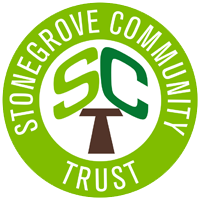 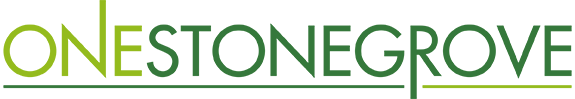 Trustee recruitment pack 2021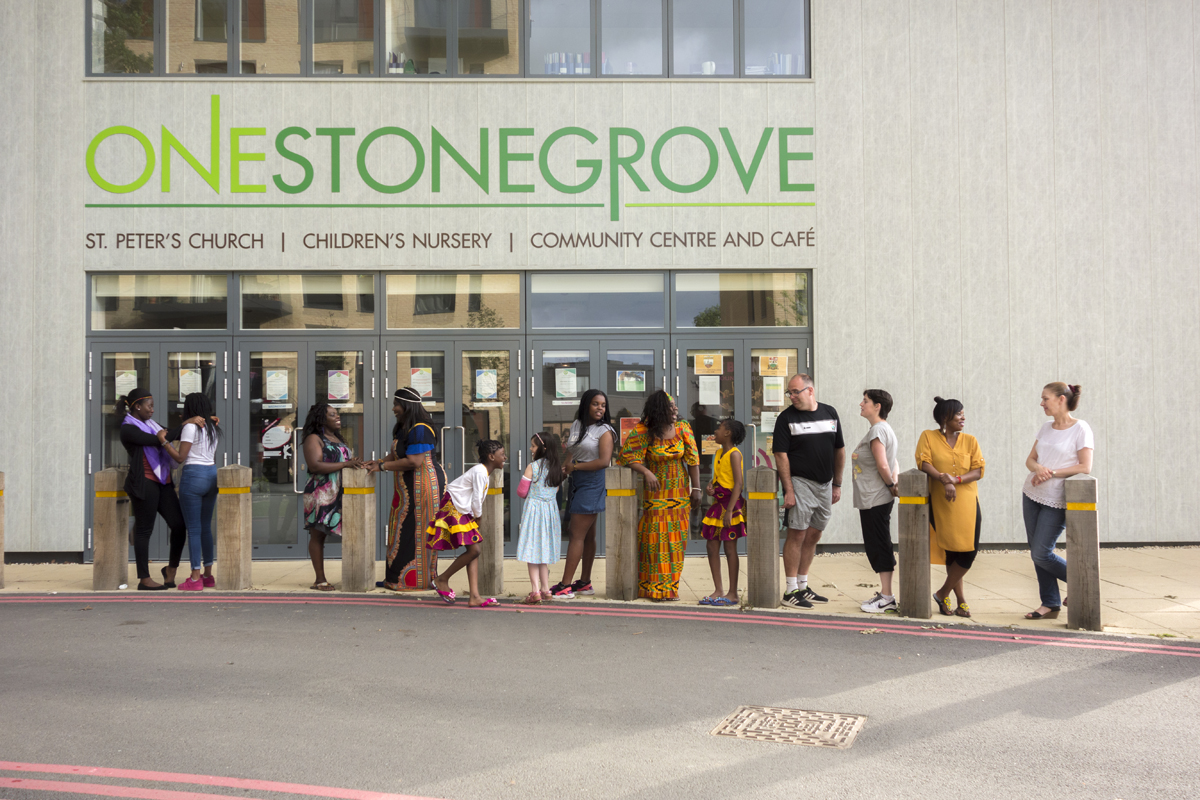 The Stonegrove Community Trust is a secular resident-led charity, founded in 2014 and working to bring together the community in our area of benefit, which is the Stonegrove estate and Edgware Green. We lead a thriving Community Centre within the OneStonegrove building, providing a wide range of activities and services for the diverse local community. In 2019, OneStonegrove had over 72,000 attendances, most of whom were local Barnet residents. To achieve this we work in partnership with a large number of community organisations. We are still a young charity, growing year on year, and continuing to listen and learn from those around us, to ensure that we use our facilities and resources in the most impactful ways possible. In early 2020, OneStonegrove was closed to the public for much of the year, and so we pivoted our resources and our approach to best meet the needs of those locally in Barnet, and beyond, who were struggling. What does a Trustee do?Being a Trustee can be highly rewarding as they make a vital contribution towards shaping a charitable organisation like ours. Our trustees make an invaluable contribution to the Trust and set the direction of an organisation whilst making decisions that matter to the community for years to come. They ensure the charity has a clear vision and works towards its goals and mission statement whilst holding management to account. They ensure that the organisation runs responsibly and meets our stated charitable aims and the needs of those who live on the estate. Trustees do not usually have a day-to-day role, as their role is strategic and advisory. A good source of information to understand the Trustee role generally and the responsibilities involved, is the UK Government guide The essential Trustee: what you need to know, what you need to do. We highly recommend you read this document and familiarise yourself with the duties and responsibilities before you apply.Why become a Trustee?Being a Trustees offers huge potential for professional and personal development as you can bring your own skills to the role whilst learning from others. We understand that many residents will not have taken on Trustee roles before, but that does not mean you will be any less successful. We will provide initial induction & training – what we look for is passion, drive for change and an understanding of the local community.  Within the board lies sub- committees in Finance, Building-Management, Activities and Events, Sales and Marketing and Environment. Some interest in joining one of the subgroups would be an advantage. We do plan to also open these subgroups to non-Trustees as well in the future, so if you aren’t sure about the full Trustee role but want to get involved with helping us to develop into the future, do ask us about joining a specific subgroup that interests you. We will be recruiting three new resident trustees who must live in the area of benefit - Stonegrove Estate, Edgware Green or the surrounding neighbourhoods.Key Responsibilities Act with reasonable care and skill when establishing the strategic direction and business planning cycle. Determine the organisation's mission and vision.Formulate policy alongside management. Set targets, monitor operations and evaluate performance against targets.Ensure adequate financial resources and effective oversight.Ensure sound risk management and Health & Safety management.Understand and respect the relationship between Board, CEOs and staff in delegating Board responsibilities. Enhance and protect the organisation's reputation and profile. Act as a responsible employer.Promote and progress equality, diversity, inclusion and access to  our services.Select and induct new Board members.CommitmentTo act as ambassadors, advocates, and connectors for the Stonegrove Community Trust, in its search for supporters, partners and funders within the local community, and more widely.To ensure that an environment is sustained within Stonegrove Community Trust, which enables the Company to focus on its charitable objectives.To guide, monitor and support the CEO in undertaking their role, particularly with a view to managing the financial resilience of the Stonegrove Community Trust within the relevant financial constraints.To make a significant positive impact on the Company’s future and ensure success in its ongoing development.To uphold the highest standards of integrity and probity, both personally and in relation to the Stonegrove Community Trust, ensuring that we aspire to the highest standards in all our dealings, internally and externally. If you are unsure about whether the role will suit you, of have more questions, email our CEO Gus Alston gus@sct.london to arrange a chat. As well as providing additional information on the role and the charity overall, he will be able to tell you the other ways that you might choose to get involved with our work.